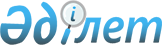 Об определении мест для размещения агитационных печатных материаловПостановление акимата Сарысуского района Жамбылской области от 25 февраля 2011 года № 31. Зарегистрировано Управлением юстиции Сарысуского района 11 марта 2011 года за № 6-9-114      Примечание РЦПИ:

      В тексте сохранена авторская орфография и пунктуация.

      На основании пункта 6 статьи-28 Конституционного Закона Республики Казахстан от 28 сентября 1995 года «О выборах в Республике Казахстан» акимат Сарысуского района ПОСТАНОВЛЯЕТ:



      1. Совместно с Сарысуской районной территориальной избирательной комиссией определить места для размещения агитационных печатных материалов для всех кандидатов в Президенты Республики Казахстан согласно приложения.



      2. Настоящее Постановление вступает в силу со дня государственной регистрации в органах Юстиции и вводится в действие со дня первого официального опубликования.



      3. Контроль за исполнением настоящего Постановления возложить на временно исполняющего обязанности руководителя аппарата акима района Бапанова Ж.      Аким района                                Ж.Омаров

Приложение к Постановлению

акимата Сарысуского района

от 25 февраля 2011 года № 31  Места для размещения агитационных печатных материалов для всех кандидатов в Президенты Республики Казахстан
					© 2012. РГП на ПХВ «Институт законодательства и правовой информации Республики Казахстан» Министерства юстиции Республики Казахстан
				№Наименования населенного пунктаМеста для размещения агитационных печатных материалов 1Город ЖанатасЩит, расположенный в 1 микрорайонеЩит, расположенный во 2 микрорайонеЩит, расположенный по улице Аулие-атаЩит, расположенный по улице С.МукановаЩит на перекрестке улиц С.Муканова-БейбитшиликЩит, расположенный по улице Ш.ДаткаЩит возле средней школы имени С.Сейфуллина2Аул СаудакентЩит, расположенный по улице СултангазиеваЩит на перекрестке улиц Султангазиева-Толе би3Аул Актогай Щит возле аульного клуба4Аул У.Сыздыкбайулы Щит возле аульного клуба5Аул Арыстанды Щит возле средней школы имени Арыстанды6Аул Туркестан Щит возле средней школы имени М.Ауезова7Аул Ушбас Щит возле основной школы Ушбас8Аул Уйым Щит возле средней школы имени Ы.Сулейменова9Аул Жанаталап Щит возле аульного клуба10Аул Игилик Щит возле аульного клуба 11Аул Ондирис Щит возле аульного клуба 12Аул Жайылма Щит возле аульного клуба 13Аул МаятасЗдание фельдшерско-акушерского пункта14Аул Кызылдихан Здание аульной библиотеки15Аул ЖайлаукольЩит возле аульного клуба 16Аул Камкалы Щит возле основной школы имени Т.Аубакирова17Аул ШыганакЩит возле аульного клуба 18Аул ШагалалыЩит возле средней школы Шагалалы19Аул ДосболЩит возле аульного клуба 20Аул ТогызкентЩит возле здания аппарата акима Тогызкентского аульного округа 21Аул АбильдаЩит возле аульного клуба 